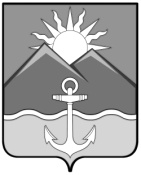 АДМИНИСТРАЦИЯХАСАНСКОГО МУНИЦИПАЛЬНОГО ОКРУГАПРИМОРСКОГО КРАЯРАСПОРЯЖЕНИЕпгт Славянка17.07.2023                                                                                                                                № 338 -раОб утверждении графика отлова животных без владельцев на территорииХасанского муниципального округа Приморского края  В соответствии с Федеральным законом от 27.12.2018 года № 498-ФЗ  «Об ответственном обращении с животными и о внесении изменений в отдельные законодательные акты Российской Федерации», Закона Приморского края от 26.12.2019 года № 692-КЗ «Об отдельных вопросах в области обращения с животными в Приморском крае», муниципальным контрактом № 0120600006923000060 от 11.07.2023 года, на оказание услуг по осуществлении деятельности по обращению с животными без владельцев на территории Хасанского муниципального округа Приморского края1. Утвердить график отлова животных без владельцев на территории Хасанского муниципального округа Приморского края согласно приложению к настоящему постановлению.  2. Настоящее постановление вступает в силу после его подписания.3.Контроль за исполнением настоящего постановления оставляю за собой.4.Опубликовать настоящее постановление на официальном сайте администрации Хасанского муниципального округа.Глава Хасанскогомуниципального округа                                                                                 И.В. Степанов                                                                 УТВЕРЖДЕНО                                                                                           распоряжением администрацииХасанского муниципального округа                                                                     Приморского края                                                                                          от 17.07.2023г. № 338-раГрафик отлова животных без владельцев на территории Хасанского муниципального округа Приморского краяПримечание: Услугу по отлову животных без владельцев будет осуществлять общество с ограниченной ответственностью «ВЕТЭЛИТ» в соответствии с  муниципальным контрактом № 0120600006923000060 от 11.07.2023 года.№п/пМесто (территория) отлова животных без владельцевЗапланированное количество животных без владельцевСроки (период) проведения отлова1.Хасанский муниципальный округа Приморский край121июль-декабрь 2023 года